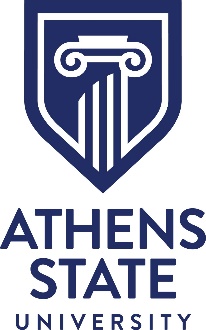 Originally Issued: November 3, 2020
Revised:  May 25, 2021TUITION ASSISTANCE REIMBURSMENT REQUESTFOR EXTERNAL GRADUATE AND DOCTORAL PROGRAM Employee’s Name:  Employee’s ID#:  Institution to Attend:  Term/Year (indicate semester or quarter): Name of Graduate or Doctoral Program: Is this program available at Athens State University?  YES  NOPlease attach to this request:Receipt of PaymentCourse ScheduleApplication (new or previously submitted)Statement of SupportEmployee Signature	DateSupervisor Signature	DateDean/Director Signature	DateVice President Signature	Date